   MIĘDZYSZKOLNY OŚRODEK SPORTOWY KRAKÓW-WSCHÓD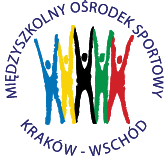 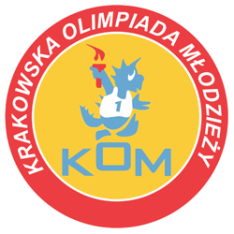 Adres: Centrum Rozwoju Com Com Zoneul. Ptaszyckiego 6 – P 09,  31 – 979 Krakówtel/fax: 12 685 58 25,   email:  biuro@kom.krakow.plwww.kom.krakow.plKraków, 15.01.2016r.SPRAWOZDANIEZawody szachowe: Gimnazjada dziewczątTermin: 13.01.2016Miejsce: Zespół Szkół Elektrycznych nr 1, ul. Kamieńskiego 49.Ilość szkół: 17Ilość uczestników: 34PlaceS.No.TitleNameFIDELocalClubTotalMBch.Bch.WinsProg.11I++Kucharska, HonorataR 17631900Gim. im. Michałowskiego7.024.0034.00728.022IIGrochot, AlicjaR 13051600Gimnazjum nr 536.024.0034.00625.034IIISzpotowska, Agnieszka01400Gimnazjum nr 155.023.0033.00523.043IISurpeta, JuliaR 11901600Gimnazjum nr 375.021.0030.00522.055IIIŁukaszek, Urszula01400Gimnazjum nr 195.021.0030.00521.066IVKowalczyk, Dorota01250Gimnazjum nr 355.019.0028.00522.079Dziedzic, Anna01000Gim. im. św. S. Kostki5.019.0027.00519.0818Strzedula, Cecylia01000Gim. im. św. S. Kostki5.018.0026.00516.097IVWitkowska, Aleksandra01250Gimnazjum nr 24.021.0029.00417.01010Gawlikowska, Wiktoria01000Gimnazjum nr 164.020.0028.00419.01128Micek, Joanna01000Gimnazjum nr 74.020.0028.00418.0128Wilk, Aleksandra01000Gimnazjum nr 164.019.0027.00416.01331Chabior, Weronika01000Gimnazjum nr 444.019.0026.00418.01430Michalik, Kaja01000Gimnazjum nr 74.018.0026.00416.01520Bonarek, Zuzanna01000Gimnazjum nr 534.018.0025.00416.01613Figurska, Katarzyna01000Gimnazjum nr 164.017.0025.00416.01725Roman, Aleksandra01000Gimnazjum nr 524.014.0019.00411.01815Dudziak, Natalia01000Gimnazjum nr 13.020.0025.00315.01914Widłak, Alicja01000Gimnazjum nr 13.019.0026.00312.02021Kurzywilk, Joanna01000Gimnazjum nr 23.019.0024.00312.02119Kolaszyńska, Gabriela01000Gimnazjum nr 463.018.0025.00312.02229Frasik, Gabriela01000Gimnazjum nr 13.017.0023.00312.02311Sąsiadek, Karolina01000Gimnazjum nr 323.016.0020.0039.02426Nowak, Zofia01000Gim. im. św. S. Kostki3.015.0022.00311.02522Natkaniec, Julia01000Gimnazjum nr 763.015.0021.0039.02634Nałódka, Kamila01000Gimnazjum nr 253.014.0019.00314.02724Stach, Katarzyna01000Gimnazjum nr 253.014.0019.0039.02816Baran, Joanna01000Gimnazjum nr 22.017.0024.00211.02912El, Mahdi Maya01000Gimnazjum nr 252.017.0023.00210.03033Gałek, Agnieszka01000Gimnazjum nr 532.012.0016.0024.03123Kruszak, Agnieszka01000Gimnazjum nr 462.011.0016.0027.03217Godek, Maria01000Gimnazjum nr 441.015.0020.0014.03327Mlostek, Karolina01000Gimnazjum nr 761.013.0018.0012.03432Błażejczyk, Wanesa01000Gimnazjum nr 440.013.0017.0000.0